Choisir un film…quelle décision!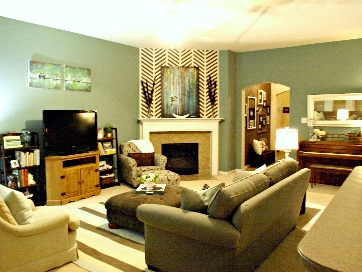 Marc, Lucie, Paul et Julie sont chez Paul.  Ils sont assis dans le salon.                  Ils font tous partie de la même équipe de soccer.  Les quatre amis vont au cinéma ce soir.  Ils discutent pour décider quel film ils vont aller voir.Lexiquemeilleur = better				toute seule = alonela montagne = the mountain			étranges = strangesupermarché = grocery store			les ados (adolescents) = teensPaul :	Je veux aller voir la comédie !  J’aime les films drôles.  C’est aussi un film de hockey…Lucie : Non, Paul, pas une comédie sur le hockey en plus.  Je n’aime pas les comédies et je n’aime vraiment pas le hockey.  Je suis désolée.  Je pense que mon choix est meilleur.  C’est un drame.  Une docteure décide d’aller en Chine.  Elle veut travailler pour aider…Marc : Es-tu sérieuse, Lucie ?!  Le drame d’une docteure en Chine ?!  C’est très amusant, ça !  Je ne vais pas au cinéma pour dormir !  Je pense qu’on doit aller voir le western.  J’aime les films de cow-boys.  Je trouve les cow-boys super !  Les cow-boys cherchent un trésor dans la montagne.  Ils rencontrent beaucoup d’obstacles et…Julie :	Arrête…Arrête !  Personne ici n’aime les westerns !  C’est le genre de film que nos parents aiment, mais pas nous !  J’ai une bonne idée.  Allons voir la comédie romantique.  C’est fantastique !  Ce film a gagné un Oscar.  Une femme rencontre un homme très beau au supermarché et…Marc , Paul et Lucie  (Ils rient) : Ha ! ha ! ha !... Tu veux voir ce film parce que tu es en amour avec l’acteur Leonardo DiCaprio !  Si tu veux aller voir ce film, tu y vas toute seule, Julie !Julie : 	Eh bien, alors, quel genre de film est-ce que nous allons voir ce soir ?Les amis pensent et pensent.  Tout à coup, tous les amis crient en même temps : « Un film d’action !!!! »Marc  : 	Fantastique, j’aime les films d’action !Lucie  : 	Moi aussi !  Il y a un film d’action de science-fiction !Paul :	 J’aime les films qui se passent dans le futur !  Bonne idée, tout le monde !Julie : 	J’aime tout ce qui est bizarre, comme les animaux étranges.La mère de Paul entre dans le salon…Mère : Excusez-moi, les jeunes.  Un film d’action, c’est une très bonne idée, mais je pense que vous oubliez une chose importante…Vous avez un match de soccer ce soir !Les ados : Oh !  non ! ...Zut alors…Pas possible !!!QuestionsA) Il y a combien d’ados ?  B) Où sont-ils ?Comment s’appellent-ils ?Qui veut aller voir une comédie ?Qui veut aller voir un drame ?A) Marc veut voir quel genre de film ?   B) Pourquoi ?A) Julie veut voire quel genre de film ?   B) Selon ses amis, pourquoi ?Finalement, les ados choisissent quel genre de film ?Pourquoi est-ce que les ados ne peuvent pas aller au cinéma ?  